Geachte heer/mevrouw,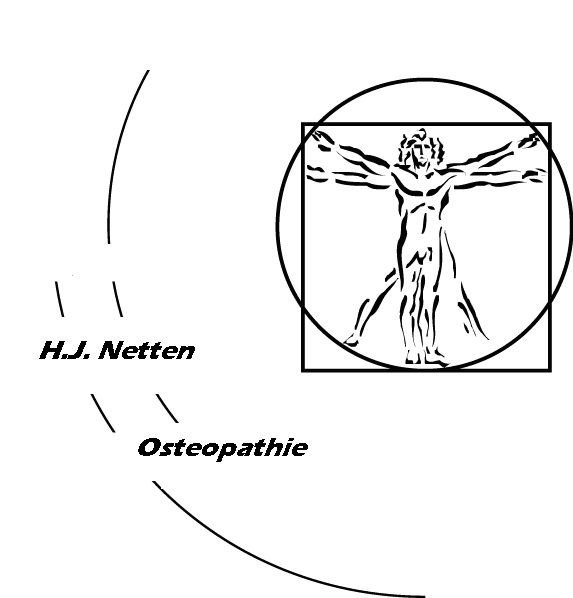 Wij verzoeken u onderstaande vragenlijst door te nemen en deze zo goed mogelijk in te vullen. Bij het eerste consult zullen we de gegevens met u doornemen. Uiteraard geldt er m.b.t. deze gegevens een geheimhoudingsplicht. U kunt middels uw Tab-toets of cursor-toets naar het volgende in te vullen hokje gaan. Een hokje vergroot zich van zelf als u meer intypt. Bij  kunt u middels u linker muisknop een vakje aankruizen. Indien u bij vragen komt met een grijs vakje met daarin een antwoord, kunt het vakje aanklikken. Er verschijnt nu aan de rechter zijde een pijltje. Als u op het pijltje gaat staan met uw muis, verschijnen de antwoord mogelijkheden. Klik uw keuze aan en ga verder met uw Tab-toets of cursor-toets.Algemeen: achter veel antwoorden is er de mogelijkheid om wat toe te voegen, deze alleen invullen bij extra informatie (‘ingeknipt’ hier kunt u b.v. invullen 5 hechtingen).Wat is de reden van uw afspraakOmschrijf uw klacht(en)Wanneer is/zijn deze klacht(en) begonnenWas er sprake van een trauma  Ja  Nee Is/zijn de klacht(en) sinds het begin  Verminderd  Verergerd  Gelijk gebleven  Anders      Wanneer/waardoor verergeren uw klacht(en) *denk hierbij aan houding/beweging, rust/bewegen, voeding, spanning e.d.AKKOORDVERKLARINGWij vragen u deze te tekenen tijdens/na het 1ste consult. Ondergetekende, de heer / mevrouwGeeft hierbij  toestemming om   Huisarts  Behandelend arts/specialist, te weten:  Behandelend(e) therapeut(en), te weten: In te lichten over de osteopatische behandeling betreffende op pagina 1 genoemde klachtGeeft hierbij toestemming om op te vragen  Röntgenfoto’s  CT-scan  MRI-scan  Bloedonderzoek   Anders, n.l.      Ter ondersteuning van de osteopatische behandelingDatum      HandtekeningNaamVoornaamAdres Geb.dat.PostcodeBSNWoonplaatsHuisartsTel.nr.BeroepMobielnr.Sport/Hobby´sEmailadres MedicijngebruikBent u voor deze klacht(en) bij de huisarts geweest  Nee  Ja, recentelijk  Ja, meer dan 3 maanden geledenBent u voor deze klacht(en) bij een specialist (in het ziekenhuis) geweest  Nee  Ja, recentelijk  Ja, meer dan 3 maanden geledenBent u voor deze klacht(en) al elders behandeld, zo ja door wie   Nee  Ja, recentelijk bij:  Ja, meer dan 3 maanden geleden bij:     Zijn er t.a.v. de klacht nadere onderzoeken  Röntgenfoto’s  CT-scan  MRI-scan  Bloedonderzoek   Anders, n.l.      Heeft u ook bijkomende klachten  Nee  Ja, n.l.     Nu volgen een aantal vragen m.b.t. uw algemene gezondheidNu volgen een aantal vragen m.b.t. uw algemene gezondheidBent u regelmatig moe*  Nee   Ja, ik sta al moe op  Ja, bij ‘geringe’  inspanning ben ik al moe  Ja, ik voel me vaak lusteloos  Ja, anders n.l.      Wordt u ’s nachts wakker?  Nee  Ja, altijd om ong.       uur  Ja, maar op verschillende tijdenHeeft u voorkeur of afkeer voor:Heeft u sterke behoefte aan zoetigheid  Nee  JaGebruikt u zuivelproducten  Melk,       glazen/dag  Yoghurt,       x/dag (reken hierbij ook vla e.d)  Kaas,       boterhammen/dag  Anders, n.l.       Is er voeding of drinken wat u niet goed ligt  Nee  Ja, n.l.      Hoe is uw ontlasting  Vast  Zacht/Breiig  Vettig  Diarree  Anders, n.l.      Hoe vaak heeft u ontlasting  Meer dan 2x per dag  2x per dag tot 1x per 2 dagen  Minder dan 1x per 2 dagen  Anders, n.l.      Zo ja, hoeveel per dagDrinkt u waterDrinkt u koffieDrinkt u alcoholRookt uGebruikt u drugsAlgemeenvroegerhedenMaag/DarmenvroegerhedenHoofdpijnDarmontsteking SlapeloosheidOpgezette buikSlecht in slaap komenDiarreeSterke gewichtstoenameMisselijkheidSterke gewichtsafnameWinderigheidDuizeligheid Buikpijn/krampenAllergie MaagzuurDubbelzienBloed bij ontlastingVaag zienOverige:Slecht horenOorsuizen Spieren / GewrichtenGespannen spieren LuchtwegenSlappe spierenVeel/vaak hoestenSpierpijnVeel/vaak verkoudenSpierkrampAstma/COPDLage rugpijnKeelpijn/-ontstekingenNekpijnBijholte ontstekingenTintelingen/UitstralingGewrichtspijnenHart en BloedvatenBewegingsbeperking Hoge bloeddrukReuma-aandoeningLage bloeddrukAderverkalkingHuidPijn op de borstEczeem / UitslagHartkloppingenSnel blauwe plekkenKoude handen/voetenDroge huidSpataderenSterke transpiratieVocht vasthoudenJeuk Snel brekende nagelsUrine wegenHaaruitvalNierinfectieBrekend haarNierstenenPijn bij plassenGesteldheidProstaatklachtenZenuwachtigBlaasontstekingDepressiesGeslachtsziekteOverbezorgdheidVerandering urineConcentratieproblemenVerandering libidoGeheugenverminderingAngstVrouwVeel piekerenZwanger** LusteloosheidKinderen**Opkroppen emotiesLeeftijd 1ste menstruatieWeinig zelfvertrouwenMenstruatieVerdriet, droefheidPijnlijk BesluiteloosheidOnregelmatigGeïrriteerdheidLangdurigOverigePremenstrueel syndroomWitte vloedPijnlijk borstenOvergangOpvliegers 